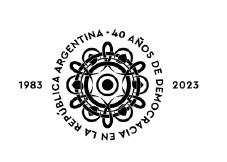 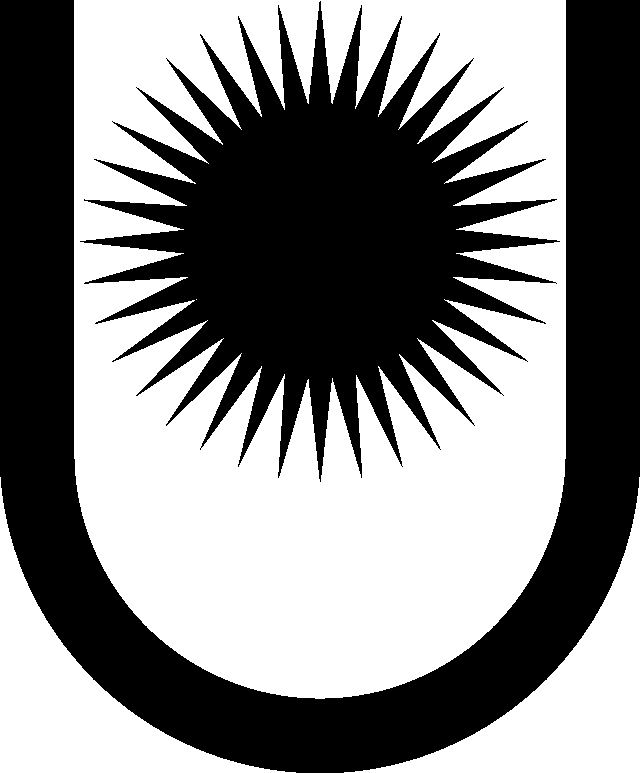 Universidad Nacional del NordesteRectoradoANEXO IVFORMULARIO DE INSCRIPCIÓN PARA EVALUACIÓN PERIÓDICA DE DOCENTES FACULTAD DE:........................................................................................................................................SR/A DECANO/A:Por la presente solicito mi inscripción a la Evaluación Periódica, para la renovación del  cargo  de  Profesores Ordinarios/Docentes Auxiliares Ordinarios conforme lo  establecido en  la Resolución N°..................................C.S./C.D.1°) CARRERAS:..........................................................................................................................................2°) DEPARTAMENTO/INSTITUTO:........................................................................................................3°) AREA:....................................................................................................................................................4°) ASIGNATURA:.....................................................................................................................................5°) CARGO:.................................................................................................................................................6°) DEDICACIÓN:......................................................................................................................................Nombre y Apellido:Lugar  y Fecha de Nacimiento: Documento Nacional de Identidad: Domicilio real:Domicilio electrónico:DATOS DEL DOCENTEDATOS DE LA PERSONA AUTORIZADA1. Nombre y Apellido:.................................................................................................................................2. Documento de Identidad:.............................Domicilio............................................................................1.    Piso...........Dpto.....................Teléfono..............Fax.............................E-Mail.....................................DOCUMENTACION PRESENTADAMencionar  el  detalle  de  la  documentación digital/digitalizada presentada por  el/la  postulante. (La documentación debe estar en archivos pdf, ordenada en carpetas que permitan su fácil localización y por categorías previstas en la normativa vigente:-     Plan de Actividades Docentes: n° de páginas-     Plan de Mayor Dedicación: n° de páginas-     Informe del Docente: n° de páginas-     Documentación  probatoria: Consignar carpetas y archivos con numero de paginasPor último, reconozco que el presente formulario se constituye en una DECLARACIÓN JURADA y que toda documentación probatoria original podrá ser requerida por el jurado durante los plazos de evaluación establecidos.FIRMA Y ACLARACIÓNLUGAR Y FECHA.....................................................................................